Massachusetts Department of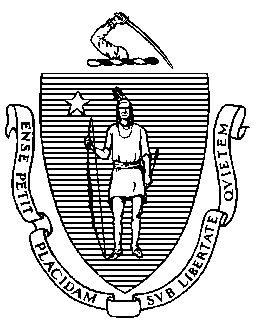 Elementary and Secondary Education75 Pleasant Street, Malden, Massachusetts 02148-4906 	       Telephone: (781) 338-3000                                                                                                                 TTY: N.E.T. Relay 1-800-439-2370MEMORANDUMJeffrey C. RileyCommissionerTo:Members of the Board of Elementary and Secondary EducationFrom:	Jeffrey C. Riley, CommissionerDate:	October 19, 2018Subject:Grant Packages for the Board of Elementary and Secondary EducationPursuant to the authority given to me by the Board of Elementary and Secondary Education at its October 21, 2008 meeting, I approved the following competitive grants.Pursuant to the authority given to me by the Board of Elementary and Secondary Education at its October 21, 2008 meeting, I approved the following competitive grants.Pursuant to the authority given to me by the Board of Elementary and Secondary Education at its October 21, 2008 meeting, I approved the following competitive grants.Pursuant to the authority given to me by the Board of Elementary and Secondary Education at its October 21, 2008 meeting, I approved the following competitive grants.FUNDCODEGRANT PROGRAMNUMBER OFPROPOSALSAPPROVEDAMOUNT310McKinney-Vento Homeless Education23$685,000340-345-359Adult Education Services – Revised 70$33,603,467411Perkins Leadership Academy Grant – Revised 1$40,000530Afterschool and Out-of-School Time Quality Enhancements99  $2,519,020TOTAL TOTAL 193$36,847,487 NAME OF GRANT PROGRAM:   McKinney-Vento Homeless EducationMcKinney-Vento Homeless EducationFUND CODE: 310FUNDS ALLOCATED:     $900,000 (Federal)$900,000 (Federal)$900,000 (Federal)FUNDS REQUESTED:$840,000$840,000$840,000PURPOSE: The purpose of this grant program is to provide funding to school districts to ensure that homeless children and youth, including preschool children, enroll in school, attend school, and have the opportunity to succeed.PURPOSE: The purpose of this grant program is to provide funding to school districts to ensure that homeless children and youth, including preschool children, enroll in school, attend school, and have the opportunity to succeed.PURPOSE: The purpose of this grant program is to provide funding to school districts to ensure that homeless children and youth, including preschool children, enroll in school, attend school, and have the opportunity to succeed.PURPOSE: The purpose of this grant program is to provide funding to school districts to ensure that homeless children and youth, including preschool children, enroll in school, attend school, and have the opportunity to succeed.NUMBER OF PROPOSALS RECEIVED: NUMBER OF PROPOSALS RECEIVED: 2828NUMBER OF PROPOSALS RECOMMENDED: NUMBER OF PROPOSALS RECOMMENDED: 2323NUMBER OF PROPOSALS NOT RECOMMENDED:NUMBER OF PROPOSALS NOT RECOMMENDED:55RESULT OF FUNDING: This grant program will assist 23 school districts to provide supplemental educational programming to approximately 17,000 homeless children and youth.  Individual grant awards range from $10,000 to $120,000.RESULT OF FUNDING: This grant program will assist 23 school districts to provide supplemental educational programming to approximately 17,000 homeless children and youth.  Individual grant awards range from $10,000 to $120,000.RESULT OF FUNDING: This grant program will assist 23 school districts to provide supplemental educational programming to approximately 17,000 homeless children and youth.  Individual grant awards range from $10,000 to $120,000.RESULT OF FUNDING: This grant program will assist 23 school districts to provide supplemental educational programming to approximately 17,000 homeless children and youth.  Individual grant awards range from $10,000 to $120,000.RECIPIENTSAMOUNTSAttleboro Public Schools$10,000Barnstable Public Schools$10,000Boston Public Schools$30,000Brockton Public Schools$20,000Cambridge Public Schools$10,000Chicopee Public Schools$10,000Fitchburg Public Schools$20,000Framingham Public Schools$35,000Greenfield Public Schools$10,000Holyoke Public Schools$105,000Lowell Public Schools$30,000Lynn Public Schools$30,000Marshfield Public Schools$10,000New Bedford Public Schools$45,000North Adams Public Schools$25,000Orange Public Schools$85,000Quincy Public Schools$10,000Randolph Public Schools$10,000Salem Public Schools$10,000Sizer School: A North Central Charter Essential School$10,000Springfield Public Schools$30,000Weymouth Public Schools$10,000Worcester Public Schools$120,000TOTAL FEDERAL FUNDS$685,000NAME OF GRANT PROGRAM:   Adult Education Services – Revised Adult Education Services – Revised FUNDCODE: 340/345/359FUNDS ALLOCATED: $8,565,533 (Federal) / $25,037,934 (State) $8,565,533 (Federal) / $25,037,934 (State) $8,565,533 (Federal) / $25,037,934 (State) FUNDS REQUESTED:$33,603,467$33,603,467$33,603,467PURPOSE: The purpose of this grant will be to administer the Adult Education and Family Literacy Services grants to Community Adult Learning Centers (CALCs, fund code 340/345/359) and Adult Education in Correctional Institutions (AECI, fund code 285/563), including service options for Education (IELCE), and Outstationing, Consistent with Public Law 113-128, Sections 201 through 243, across 16 workforce development areas for CALCs, and statewide for Adult Education in Correctional Institutions (AECI).PURPOSE: The purpose of this grant will be to administer the Adult Education and Family Literacy Services grants to Community Adult Learning Centers (CALCs, fund code 340/345/359) and Adult Education in Correctional Institutions (AECI, fund code 285/563), including service options for Education (IELCE), and Outstationing, Consistent with Public Law 113-128, Sections 201 through 243, across 16 workforce development areas for CALCs, and statewide for Adult Education in Correctional Institutions (AECI).PURPOSE: The purpose of this grant will be to administer the Adult Education and Family Literacy Services grants to Community Adult Learning Centers (CALCs, fund code 340/345/359) and Adult Education in Correctional Institutions (AECI, fund code 285/563), including service options for Education (IELCE), and Outstationing, Consistent with Public Law 113-128, Sections 201 through 243, across 16 workforce development areas for CALCs, and statewide for Adult Education in Correctional Institutions (AECI).PURPOSE: The purpose of this grant will be to administer the Adult Education and Family Literacy Services grants to Community Adult Learning Centers (CALCs, fund code 340/345/359) and Adult Education in Correctional Institutions (AECI, fund code 285/563), including service options for Education (IELCE), and Outstationing, Consistent with Public Law 113-128, Sections 201 through 243, across 16 workforce development areas for CALCs, and statewide for Adult Education in Correctional Institutions (AECI).NUMBER OF PROPOSALS RECEIVED:  NUMBER OF PROPOSALS RECEIVED:  8181NUMBER OF PROPOSALS RECOMMENDED:  NUMBER OF PROPOSALS RECOMMENDED:  7070NUMBER OF PROPOSALS NOT RECOMMENDED: NUMBER OF PROPOSALS NOT RECOMMENDED: 1111RESULT OF FUNDING: To assist eligible individuals to become literate and obtain the knowledge and skills necessary for employment and economic self-sufficiency, and to help attain post-secondary education.RESULT OF FUNDING: To assist eligible individuals to become literate and obtain the knowledge and skills necessary for employment and economic self-sufficiency, and to help attain post-secondary education.RESULT OF FUNDING: To assist eligible individuals to become literate and obtain the knowledge and skills necessary for employment and economic self-sufficiency, and to help attain post-secondary education.RESULT OF FUNDING: To assist eligible individuals to become literate and obtain the knowledge and skills necessary for employment and economic self-sufficiency, and to help attain post-secondary education.RECIPIENTSAMOUNTSFC340 (Federal Funds)Ascentria Community Services, Inc.$135,000Asian American Civic Association$339,400Boston Chinatown Neighborhood Center, Quincy$396,000Bristol Community College Fall River$283,680Bunker Hill Community College – Inc. Boston Chinatown Neighborhood Center$99,000Cambridge Community Learning Center$79,992Cape Cod Community College$231,810Framingham Public Schools$146,880Holyoke Community College$441,600Jewish Vocational Services$150,552Lawrence Public Schools$596,934Lowell Public Schools$314,466Massasoit Community College Stoughton$198,000Mount Wachusett Community College$96,578New Bedford Public Schools$258,586North Shore Community Action$295,000Notre Dame Education Center Lawrence$322,707Pathways, Inc.$733,722Quincy Community Action Program$106,707Quinsigamond Community College$298,128The Literacy Project$156,900Training Resources of America – Springfield$208,650Training Resources of America – Quincy$210,600Valley Opportunity Council$160,018Worcester Public Schools$252,972$6,513,882FC 359 (Federal Funds)Boston Public Schools$40,000Brockton Public Schools$204,939Cambridge Community Learning Center$267,987Center for New Americans / North Hampton$401,473Holyoke Community College $421,830Lowell Public Schools$78,220Mount Wachusett Community College$37,665Northern Essex Community College$203,629Quinsigamond Community College$35,000Springfield Technical Community College$230,908University of Massachusetts / Dartmouth$80,000Worcester Public Schools$50,000$2,051,651FC 345 (State Funds)Action for Boston community Development, Inc. Head Start$351,900Ascentria Community Services, Inc. $20,145Berkshire Community College$170,407Blue Hills Regional Technical School$315,350Boston Housing Authority$312,526Boston Public Schools$590,128Bristol Community College / Attleboro$355,924Bristol Community College / Fall River$305,916Bristol Community College / Taunton$453,200Brockton Public Schools$591,987Bunker Hill Community College – Metro North$1,039,406Bunker Hill Community College – Inc. Boston Chinatown Neighborhood Center$347,500Cambridge Community Learning Center$814,238Cape Cod Community College$363,509Catholic Charities Brockton$160,000Catholic Charitable Bureau of the Archdioceses of Boston, Inc. El Centro Del Cardinal/El Centro$468,000Catholic Charities Haitian Multi Service Center$448,000Center for New Americans$89,098Chelsea Public Schools$437,110Clinton Public Schools$251,450College Bound Dorchester$339,920Community Action, Inc. / Haverhill$243,195East Boston Harborside Community Center$711,645Framingham Public Schools$766,590Holyoke Community College$126,560Hudson Public Schools$356,400International Institute of Greater Lawrence$148,150International Institute of New England$269,370International Language Institute / Northampton$162,000Jamaica Plain Community Center$518,175Jewish Vocational Service / Boston$491,140Lawrence Public Schools$246,638Lowell Public Schools$760,734Martha's Vineyard Regional School District$170,000Massachusetts College of Liberal Arts$218,498Methuen Public Schools $397,198Middlesex Community College$262,110Mount Wachusett Community College$666,376Mujeres Unidas Avanzados / Boston$454,050New Bedford Public Schools$377,977North Shore Community Action Program$265,000Northern Essex Community College$117,870Notre Dame Education Center, Inc. / Boston$878,056Notre Dame Education Center Lawrence$104,000Pathways, Inc.$175,278Pittsfield Public Schools$323,000Plymouth Public Library$267,240Quincy Community Action Program$267,050Quinsigamond Community College / Worcester$638,435Randolph Community Partnership$208,000Rockland Public Schools$220,800SER Jobs for Progress$426,660Somerville Public Schools$974,400Springfield Technical Community College$590,745The Immigrant Learning Center$478,584The Literacy Project$350,735Training Resources of America Brockton$287,533Training Resources of America / Worcester$208,000UMASS Dartmouth$794,367Valley Opportunity Council$248,796Webster Public Schools$470,600Worcester Public Schools$284,200YMCA of Gr. Boston International Learning Center$560,449YMCA Greater Boston / Woburn$325,616$25,037,934TOTAL FUNDS (State $25,037,934 / Federal $8,565,533)$33,603,467NAME OF GRANT PROGRAM:   Perkins Leadership Academy Grant – Revised Perkins Leadership Academy Grant – Revised  FUND CODE: 411FUNDS ALLOCATED: $ 40,000 (Federal)$ 40,000 (Federal)$ 40,000 (Federal)FUNDS REQUESTED:$ 40,000$ 40,000$ 40,000PURPOSE: The Carl D. Perkins Career and Technical Education Improvement Act of 2006 P.L. 109-270 (Perkins IV) requires comprehensive professional development programs for educators in career/vocational technical education in Massachusetts.  The Perkins Leadership Academy Grant will be a partnership comprised of school districts with Chapter 74 state-approved vocational technical education programs. The Perkins Leadership Academy Grant will contribute to the goal of preparing students for success after high school by providing funds that will support the closing of proficiency gaps for students and the continuous improvement of career/vocational technical education in Massachusetts.PURPOSE: The Carl D. Perkins Career and Technical Education Improvement Act of 2006 P.L. 109-270 (Perkins IV) requires comprehensive professional development programs for educators in career/vocational technical education in Massachusetts.  The Perkins Leadership Academy Grant will be a partnership comprised of school districts with Chapter 74 state-approved vocational technical education programs. The Perkins Leadership Academy Grant will contribute to the goal of preparing students for success after high school by providing funds that will support the closing of proficiency gaps for students and the continuous improvement of career/vocational technical education in Massachusetts.PURPOSE: The Carl D. Perkins Career and Technical Education Improvement Act of 2006 P.L. 109-270 (Perkins IV) requires comprehensive professional development programs for educators in career/vocational technical education in Massachusetts.  The Perkins Leadership Academy Grant will be a partnership comprised of school districts with Chapter 74 state-approved vocational technical education programs. The Perkins Leadership Academy Grant will contribute to the goal of preparing students for success after high school by providing funds that will support the closing of proficiency gaps for students and the continuous improvement of career/vocational technical education in Massachusetts.PURPOSE: The Carl D. Perkins Career and Technical Education Improvement Act of 2006 P.L. 109-270 (Perkins IV) requires comprehensive professional development programs for educators in career/vocational technical education in Massachusetts.  The Perkins Leadership Academy Grant will be a partnership comprised of school districts with Chapter 74 state-approved vocational technical education programs. The Perkins Leadership Academy Grant will contribute to the goal of preparing students for success after high school by providing funds that will support the closing of proficiency gaps for students and the continuous improvement of career/vocational technical education in Massachusetts.NUMBER OF PROPOSALS RECEIVED:  NUMBER OF PROPOSALS RECEIVED:  11NUMBER OF PROPOSALS RECOMMENDED:  NUMBER OF PROPOSALS RECOMMENDED:  11NUMBER OF PROPOSALS NOT RECOMMENDED:NUMBER OF PROPOSALS NOT RECOMMENDED:00RESULT OF FUNDING: One district will receive funding to deliver programs and services provided by Perkins Leadership Academy across the Commonwealth to increase outcomes on the six (6) Perkins IV secondary-level core indicators of performance: Academic Attainment (Reading/Language Arts/Mathematic); Technical Skill Attainment; Secondary School Completion; Student Graduation Rates; Secondary Placement; Nontraditional by Gender (Participation/Completion).  RESULT OF FUNDING: One district will receive funding to deliver programs and services provided by Perkins Leadership Academy across the Commonwealth to increase outcomes on the six (6) Perkins IV secondary-level core indicators of performance: Academic Attainment (Reading/Language Arts/Mathematic); Technical Skill Attainment; Secondary School Completion; Student Graduation Rates; Secondary Placement; Nontraditional by Gender (Participation/Completion).  RESULT OF FUNDING: One district will receive funding to deliver programs and services provided by Perkins Leadership Academy across the Commonwealth to increase outcomes on the six (6) Perkins IV secondary-level core indicators of performance: Academic Attainment (Reading/Language Arts/Mathematic); Technical Skill Attainment; Secondary School Completion; Student Graduation Rates; Secondary Placement; Nontraditional by Gender (Participation/Completion).  RESULT OF FUNDING: One district will receive funding to deliver programs and services provided by Perkins Leadership Academy across the Commonwealth to increase outcomes on the six (6) Perkins IV secondary-level core indicators of performance: Academic Attainment (Reading/Language Arts/Mathematic); Technical Skill Attainment; Secondary School Completion; Student Graduation Rates; Secondary Placement; Nontraditional by Gender (Participation/Completion).  RECIPIENTSAMOUNTSUpper Cape Cod Technical Regional Vocational School District$40,000TOTAL FEDERAL FUNDS$40,000NAME OF GRANT PROGRAM:   Afterschool and Out-of-School Time Quality Enhancements (ASOST-Q)Afterschool and Out-of-School Time Quality Enhancements (ASOST-Q)FUND CODE: 530FUNDS ALLOCATED: $2,519,020 (State)$2,519,020 (State)$2,519,020 (State)FUNDS REQUESTED:$3,380,453$3,380,453$3,380,453PURPOSE: The purpose of this state funded grant program is to enhance out-of-school time (OST*) programs and services to improve the academic, physical, social, and emotional wellness of public and non-public school-age youth during the school year and the summer months. Each applicant proposed grant activities in one of following categories:Category A - Quality Enhancements: To support activities that enhance one or more of the quality criteria areas outlined in the Guidelines for Quality Enhancements in After-School and Out-of-School Time. These criteria provide a framework for balanced, quality programming that supports the academic, physical, social, and emotional development of participants.  Category B - Regional or Statewide Professional Development (PD): To provide PD and networking opportunities to meet identified needs of the OST field, particularly those receiving ASOST-Q, Category A funding.  *OST refers to after-school and out-of-school time programming (including vacations, weekends, before-  school, and summer).PURPOSE: The purpose of this state funded grant program is to enhance out-of-school time (OST*) programs and services to improve the academic, physical, social, and emotional wellness of public and non-public school-age youth during the school year and the summer months. Each applicant proposed grant activities in one of following categories:Category A - Quality Enhancements: To support activities that enhance one or more of the quality criteria areas outlined in the Guidelines for Quality Enhancements in After-School and Out-of-School Time. These criteria provide a framework for balanced, quality programming that supports the academic, physical, social, and emotional development of participants.  Category B - Regional or Statewide Professional Development (PD): To provide PD and networking opportunities to meet identified needs of the OST field, particularly those receiving ASOST-Q, Category A funding.  *OST refers to after-school and out-of-school time programming (including vacations, weekends, before-  school, and summer).PURPOSE: The purpose of this state funded grant program is to enhance out-of-school time (OST*) programs and services to improve the academic, physical, social, and emotional wellness of public and non-public school-age youth during the school year and the summer months. Each applicant proposed grant activities in one of following categories:Category A - Quality Enhancements: To support activities that enhance one or more of the quality criteria areas outlined in the Guidelines for Quality Enhancements in After-School and Out-of-School Time. These criteria provide a framework for balanced, quality programming that supports the academic, physical, social, and emotional development of participants.  Category B - Regional or Statewide Professional Development (PD): To provide PD and networking opportunities to meet identified needs of the OST field, particularly those receiving ASOST-Q, Category A funding.  *OST refers to after-school and out-of-school time programming (including vacations, weekends, before-  school, and summer).PURPOSE: The purpose of this state funded grant program is to enhance out-of-school time (OST*) programs and services to improve the academic, physical, social, and emotional wellness of public and non-public school-age youth during the school year and the summer months. Each applicant proposed grant activities in one of following categories:Category A - Quality Enhancements: To support activities that enhance one or more of the quality criteria areas outlined in the Guidelines for Quality Enhancements in After-School and Out-of-School Time. These criteria provide a framework for balanced, quality programming that supports the academic, physical, social, and emotional development of participants.  Category B - Regional or Statewide Professional Development (PD): To provide PD and networking opportunities to meet identified needs of the OST field, particularly those receiving ASOST-Q, Category A funding.  *OST refers to after-school and out-of-school time programming (including vacations, weekends, before-  school, and summer).NUMBER OF PROPOSALS RECEIVED: NUMBER OF PROPOSALS RECEIVED: 133133NUMBER OF PROPOSALS RECOMMENDED: NUMBER OF PROPOSALS RECOMMENDED: 9999NUMBER OF PROPOSALS NOT RECOMMENDED:NUMBER OF PROPOSALS NOT RECOMMENDED:3434RESULT OF FUNDING: A total of 99 organizations will receive funds to support quality enhancement activities in OST through three different grant categories. Grant awards range from $12,375 to $30,000. Approximately 15,000 students and 1,200 educators will benefit from these grants. Category A – Quality Enhancements: Ninety-five (95) organizations will implement quality enhancements to existing OST programming that will benefit over 15,000 students grades K-12. Activities supported through this grant will improve comprehensive academic and non-academic programming, strengthen partnerships, support participation of students with disabilities and English Language Learners in inclusive settings, increase family engagement, and build capacity in OST staff. Category B – Regional or Statewide Professional Development: Four (4) organizations (*indicated in the list below in italics and with an asterisk) will offer regional or statewide professional development to more than 1,200 OST educators and staff.RESULT OF FUNDING: A total of 99 organizations will receive funds to support quality enhancement activities in OST through three different grant categories. Grant awards range from $12,375 to $30,000. Approximately 15,000 students and 1,200 educators will benefit from these grants. Category A – Quality Enhancements: Ninety-five (95) organizations will implement quality enhancements to existing OST programming that will benefit over 15,000 students grades K-12. Activities supported through this grant will improve comprehensive academic and non-academic programming, strengthen partnerships, support participation of students with disabilities and English Language Learners in inclusive settings, increase family engagement, and build capacity in OST staff. Category B – Regional or Statewide Professional Development: Four (4) organizations (*indicated in the list below in italics and with an asterisk) will offer regional or statewide professional development to more than 1,200 OST educators and staff.RESULT OF FUNDING: A total of 99 organizations will receive funds to support quality enhancement activities in OST through three different grant categories. Grant awards range from $12,375 to $30,000. Approximately 15,000 students and 1,200 educators will benefit from these grants. Category A – Quality Enhancements: Ninety-five (95) organizations will implement quality enhancements to existing OST programming that will benefit over 15,000 students grades K-12. Activities supported through this grant will improve comprehensive academic and non-academic programming, strengthen partnerships, support participation of students with disabilities and English Language Learners in inclusive settings, increase family engagement, and build capacity in OST staff. Category B – Regional or Statewide Professional Development: Four (4) organizations (*indicated in the list below in italics and with an asterisk) will offer regional or statewide professional development to more than 1,200 OST educators and staff.RESULT OF FUNDING: A total of 99 organizations will receive funds to support quality enhancement activities in OST through three different grant categories. Grant awards range from $12,375 to $30,000. Approximately 15,000 students and 1,200 educators will benefit from these grants. Category A – Quality Enhancements: Ninety-five (95) organizations will implement quality enhancements to existing OST programming that will benefit over 15,000 students grades K-12. Activities supported through this grant will improve comprehensive academic and non-academic programming, strengthen partnerships, support participation of students with disabilities and English Language Learners in inclusive settings, increase family engagement, and build capacity in OST staff. Category B – Regional or Statewide Professional Development: Four (4) organizations (*indicated in the list below in italics and with an asterisk) will offer regional or statewide professional development to more than 1,200 OST educators and staff.RECIPIENTSAMOUNTSAfrican Community Education (Worcester)$25,000Artists For Humanity (Boston)$25,000Artspace Community Arts Center (String for Kids) (Greenfield)$16,800Attleboro Public Schools$20,000Barnstable Public Schools$25,000Berkshire Arts Charter (BART)$25,000Berkshire Hills Regional School District$30,000Berkshire South Regional Community Center$27,500Boston Chinatown Neighborhood Center$25,000Boston Public Health Commission (BAHEC)$30,000Boys & Girls Club of Boston$25,000Boys & Girls Club of Greater Holyoke$25,000Boys & Girls Club of Greater Salem$27,500Boys & Girls Club of Greater Westfield$25,000Boys & Girls Club of Medford & Somerville$25,000Boys & Girls Club of MetroWest (Marlborough)$20,530Breakthrough Greater Boston$25,000Brockton Public Schools$27,500Brookview House, Inc. (Dorchester)$27,500Building Bridges Through Music, Inc. (Lynn)$25,000Cambridge Camping Association$24,987Cambridge Health Alliance$25,000Cambridge Housing Authority$25,000Cambridge School Volunteers Inc.$25,000Child Care of the Berkshires$27,500CitySprouts (Cambridge)$25,000Clark YMCA (Winchendon)$25,000Collaborative for Educational Services (Northampton)$25,000Community Art Center (Cambridge)$25,000E inc (Boston)$25,000East End House (Cambridge)$25,000Ellis Memorial and Eldredge House, Inc. (Boston)$23,459Everett Public Schools$25,000EVKids, Inc. (Dorchester)$25,000Family & Children's Service (Lynn)$25,000Family Health Center of Worcester, Inc.$25,000Family Service Association (Fall River)$27,500Family Services of Merrimack Valley$24,529For Kids Only (Salem)$25,000Framingham Public Schools$25,000Friends of the Hernandez (Roxbury)$27,500Girl Scouts Eastern MA$27,000Girls Inc. of Holyoke$30,000Girls Inc. of Lynn$25,000Groundwork Lawrence$29,999Homework House Inc. (Holyoke)$25,000Housing Families (Malden)$25,000Imajine That (Lawrence)* – providing PD statewide$18,228Inquilinos Boricuas en Acción (IBA) (Boston)$22,500IS183 Art School of the Berkshires$25,000Jackson Mann Community Center (Allston)$25,000John P Holland Community Council (Dorchester)$25,000Josiah Quincy Orchestra Program (Boston)$25,000LEAP for Education (Salem)$30,000Lena Park Community Development Corporation (Dorchester)$25,000Little People's College (Fairhaven)$25,000Lowell Community Charter Public$25,000LUK Crisis Center, Inc (Fitchburg)$25,000Margaret Fuller Neighborhood House (Cambridge)$25,000Martin Luther King Jr. Family Services (Springfield)$30,000Mass Mentors (Holyoke)* - providing PD statewide$25,000Massachusetts Afterschool Partnership (Boston)* - providing PD statewide$25,000Massachusetts Audubon Society (Drumlin Farm) (Lincoln)$25,000Massachusetts College of Art and Design – Artward Bound (Boston)$25,000MetroWest YMCA (Framingham)$30,000Mothers for Justice and Equality, Inc. (Roxbury)$27,500Mystic Learning Center (Somerville)$25,000New American Center of Massachusetts (Lynn)$25,000New Bedford Art Museum (artWorks!)$12,375New Bedford Parks, Recreation & Beaches$24,619North Adams Public Schools$25,000North Brookfield Youth Center$25,000Pathways for Children (Gloucester)$25,000Phillips Brook House Association (Cambridge)$24,950Rainbow Child Development Center (Worcester)$25,000Regional Employment Board of Hampden County (Springfield)* - providing PD in Western, MA$24,999Robbins Children's Programs, Inc. (Attleboro)$30,000School on Wheels of Massachusetts (East Bridgewater)$25,000Sociedad Latina (Roxbury)$25,000South Shore STARS (Weymouth)$25,000Springfield Day Nursery d/b/a Square One (Springfield)$25,000Springfield Jewish Community Center$25,000Squash Busters (Lawrence)$25,000Steps to Success (Brookline)$30,000The Care Center (Holyoke)$25,000The Childrens Center of Faith United Methodist Church (Methuen)$30,000The Community Group (Lawrence)$25,000Triton Regional School District$23,460United South End Settlements (USES) (Boston)$24,815Upham’s Corner Community Center (Bird Street) (Dorchester)$27,500Valley Opportunity Council at Montgomery Street (Chicopee)$24,931Wareham Public Schools$27,500West End House (Allston)$22,000Worcester State Foundation (Latino Education Institute at WSU)$30,000YMCA Metro North (Peabody)$30,000YMCA Northshore (Salem)$25,000YWCA Central MA (Worcester)$27,000YWCA Malden$27,500YWCA Southeastern MA – YWKids School Age Program (New Bedford)$24,339TOTAL STATE FUNDS$2,519,020